ALBERTA SEED PROCESSORSJANUARY 16 – 18, 2019Double Tree Inn, Edmonton, Alberta66th ANNUAL MEETING INVITATIONThis is an exciting time to be in the agriculture business, with many transitions happening both inside and outside of the agriculture industry. The Board of Directors has organized an agenda that should not only help us garner input from the membership about the Association’s path forward, but also to provide guidance for individual Seed Processing Facilities to operate thriving businesses into the future.Please note that we have changed our venue to the Double Tree Inn in West Edmonton, and as part of our program will be attending the Mayfield Dinner Theatre. As we are working with a new venue, registering prior to December 15, 2018 is key to guaranteeing your spot at our exciting AGM.Registration Includes:Access to the entire convention as per the agenda and the opportunity to have input regarding the operation and direction of your AssociationA welcome reception hosted by BASF in conjunction with registration on Wednesday afternoonBONUS WORKSHOP: on Wednesday afternoonSelect A SessionTopic #1: Safety Beyond the Policy ManualTopic #2: Communication is Key:  Conveying messages in spoken, written, & virtual world(Great Value:  Meals, Reception, Education, Dinner Theatre & Networking!)We sincerely hope you are able to join us. Your input is important to shape the future of our Seed Processing Association.See You in January!Hector Ouellette
President66th ANNUAL MEETINGPlease note this change:NEW VENUE!  Double Tree Inn 16615 - 109 Ave, Edmonton AB T5P 4K8WORKSHOP:  Wednesday, January 16, 2019 1:00 - 4:00 pmSelect one of these two sessions:Safety Beyond the Policy Manual: Targeted to all Managers, Staff & Board members to learn how toke beyond the safety manual and make it part of day to day operations.Communication is Key:  Conveying messages in spoken, written, & virtual world: Targeted from everyone from the terrified to the ‘toastmasters’.  Learn tips & tricks to formulating a message, when to speak & when not to. With fun and enriching opportunities to build or tune up your skills. Limited to 25 attendees: register early.Pre-Sale of Additional Dinner Theatre & Meal Tickets: Need an extra meal ticket? Discounted tickets for the Dinner Theatre and other meals will be sold PRIOR to the event. Dinner Theatre tickets cannot be guaranteed after December 15, 2018.Refer to registration form for further details.December 15th is a Key Date:The deadline for early registration is December 15th:Payments received on or before December 15th will be at a discounted rate of $300.Payments & registrations received after December 15th will be $350.All attendees are required to submit a registration form.
Reservations must be made prior to December 15th, 2018 to receive the reduced rate!Double Tree Inn Reservations: Delegates are responsible to make their own hotel reservations. Please refer to the registration form for hotel reservation details.TENTATIVE AgendaWednesday - JANUARY 16, 20199:00 am – noon	Managers meeting, open to managers & invited guests	1:00 pm - 4:00 pm	Board & Manager business builder workshops Safety Beyond the Policy ManualCommunication is Key1:00 pm – 4:00 pm	Trade Show set-up					4:00 pm – 7:00 pm	Convention Registration
Provided by: Foster Park Brothers4:00 pm - 5:30 pm	Partner Welcome Reception Hosted by BASF	
Refreshments and Agronomy Learning Stations. Light Snacks
No RSVP required; just drop by after visiting the registration desk. 7:30pm – 12:00am	Ice Breaker Event				
Hosted by: Managers’ Association Thursday - JANUARY 17, 20197:00 - 8:00 am		Breakfast  							7:00 am		Convention Registration			  	7:30 am	Trade Show Opens			8:00 am		Annual General Meeting  	9:45 am		Supplier Presentation					10:00 am		Refreshment Break & Trade Show10:30 am		Supplier Presentation11:00 am	GUEST SPEAKER Dr. Paul Bullock, Department of Soil Science    
University of Manitoba
Paul Bullock is a Professor in the Department of Soil Science, University of Manitoba.  He has a Bachelor of Science in Agriculture and a M.Sc. in Soil Science from the University of Saskatchewan and a Ph.D. from the Centre for Resource and Environmental Studies, Australian National University. Prior to joining the University of Manitoba, Dr. Bullock had several years’ experience in global operational crop yield forecasting at the Weather and Crop Surveillance department of the Canadian Wheat Board as well as development of remote sensing applications for field crops with Noetix Research Inc. His research covers a range of topics in agrometeorology including modeling weather impacts on crops, assessment of weather-based production risk and soil moisture modeling and measurement techniques.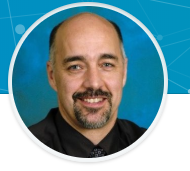 12:00 pm		Awards Luncheon 
Join us in acknowledging long service & provincial board contributions, as well as recognizing our outstanding award recipients. Also celebrate with the recipients of the GOLDEN KERNEL AWARDS that recognize achievements in Seed Applied Technologies.			
1:30 pm		National Seed Industry Update          	2:15 pm		Issues Ink – Shawn Brook 3:15 pm		Refreshment Break & Trade Show				3:45 pm		Focus Group Discussion 
Delegates break out into smaller groups and discuss topics pertinent to the Association and its members4:45 pm		Resolutions (Must be submitted by Friday, December 15th, 20185:00 pm		Annual General Meeting Recess until following day5:00 pm		REGIONAL ELECTIONS: Regions 3 & 4; please have 2 or 3 delegates from each plant in these regions attend the elections.Evening Entertainment: Mayfield Dinner Theatre Presents “CANADA 151”	6:00 pm		Doors Open		6:00 -8:00 pm		Dinner Served8:00 pm		Show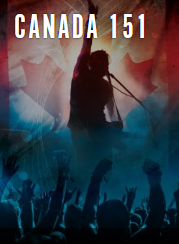 The Mayfield celebrates all things Canadian… and what’s not to celebrate? The amazing cast will conjure up the best artists, performances and historical moments of the last 151 years – Bryan Adams, Shania Twain, Celine Dion, Anne Murray, The Guess Who, Alanis Morrissette, The Tragically Hip, and dozens more are in tow for the biggest all-Canuck party of the year.FRIDAY – JANUARY 18, 20197:00 - 8:00am		Breakfast				7:30 am 		Trade Show Opens 			8:00 am		ANNUAL MEETING Reconvenes			8:10 am		“IF WE CAN DO IT, YOU CAN DO IT” 
A showcase of innovative business ideas or the adoption of processes that enhance productivity or profitability. 		9:10 am		Supplier Presentation 9:40 am		Refreshment Break & Trade Show		10:15 am		Focus Group Discussion  11:15 am			Budget, Appointment of Auditor, Unfinished & New Business 11:30 am		KEYNOTE SPEAKER	  Dan Comiskey: Safety in the WorkplaceTwo Time Grey Cup Champion, Safety, and Overcoming Adversity Expert Dan Comiskey played football in the Canadian Football League for 12 years. During this period, he had over 40 different coaches.  All of these coaches were behavior change specialists and Dan took advantage of all the knowledge presented to him over the years. 
Dan’s winning philosophies are routed in the thought process that we are the sum total of our behaviors. He is an expert in explaining the transformative “butterfly effect”. It is about adopting incremental good habits, character building and leadership. The parallels drawn between the corporate world and professional football have given Dan Comiskey great insight into supervising, coaching and inspired leadership.
Dan Comiskey suffered multiple injuries during his professional football career. Dan also had to deal with the loss of his stepbrother who passed in an industrial accident; His father in-law also suffered a permanent brain injury in an industrial accident less than one year from retirement. Dan has a very personal perspective on the importance of safety codes, safety communication and the importance of attention to Safety in the Workplace. He’s passionate about it.
Dan retired from the Edmonton Eskimos, where he was a perennial all-star and a two-time Grey Cup champion. Throughout the last half of his career Dan became passionate about worker’s safety. He started developing leadership and behavioral programs that were used by major oil and gas, construction and manufacturing companies. These programs included classroom leadership training as a field level leadership coaching program designed to improve leadership and safety culture.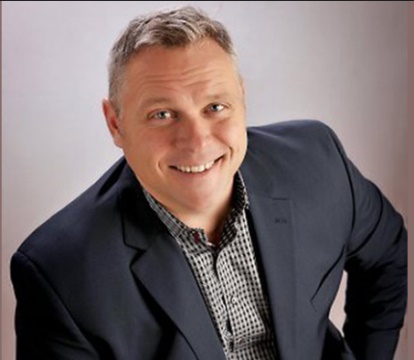 12:45 pm		Annual Meeting Adjournment12:45 pm		Luncheon 				BC/Alberta/Yukon RoomsTENTATIVE Partner Program:Wednesday - JANUARY 16, 20194:00 - 7:00 p.m.		Convention Registration		4:00 - 5:30 p.m.		BASF Welcome Function					7:30 p.m. – 12:00 a.m.	Ice Breaker Event				 Thursday - JANUARY 18, 20187:00 - 8:00 a.m.		Breakfast 	10:00- 12:00 p.m.		CONNECT An enriching session on being the best version of yourself.  Great opportunity to network with other “partners”.12:00 p.m.				         Awards Luncheon 			 		1:30 – 4:30 p.m.		         CREATE   Stay tuned for further details regarding the creative segment of the program.    6:00 p.m.	                           Doors Open to Mayfield Dinner Theatre8:00 p.m.			SHOW 	“Canada 151”	
             FRIDAY – JANUARY 19, 20187:00 - 8:00 a.m.		Breakfast 							11:30 a.m.				KEYNOTE SPEAKER: Dan Comiskey, Safety in the Workplace 
Please refer to delegate Agenda for details on the Key Note Speaker.12:45 p.m.				Luncheon 66TH ANNUAL MEETING REGISTRATION FORMMake all Cheques Payable to Association of Alberta Co-op Seed Cleaning Plants Ltd. If paying by E-Transfer; contact Monica For Details. Please return form to: FAX: 1.888.446.5853. or EMAIL monica.klaas@seedprocessors.ca
Please remit payments to: Alberta Seed Processors 5030 50th Street, Lacombe, AB T4L 1W8                    (list as of October 1, 2018)THANK YOU TO OUR PARTNERS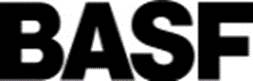 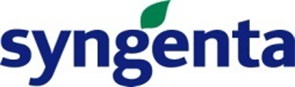 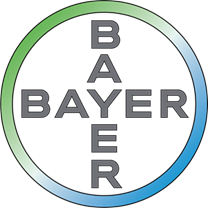 THANK YOU TO OUR PLATINUM SPONSORS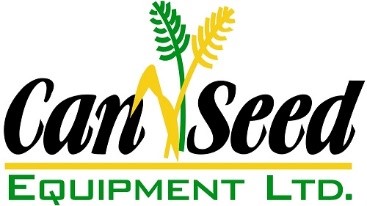 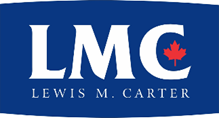 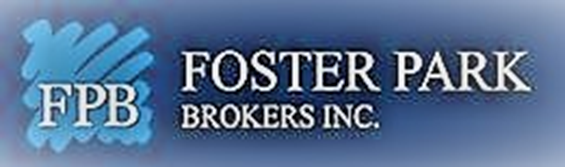 THANK YOU TO OUR GOLD SPONSORS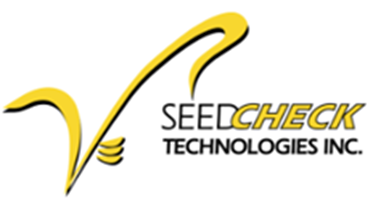 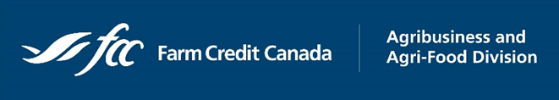 THANK YOU TO OUR SILVER SPONSORS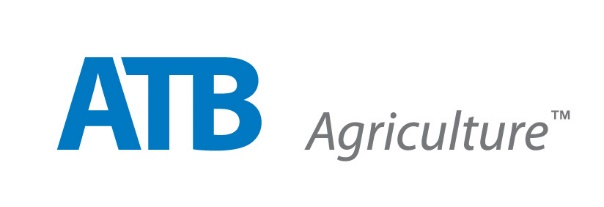 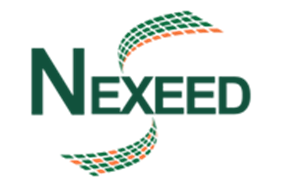 THANK YOU TO OUR BRONZE SPONSORS
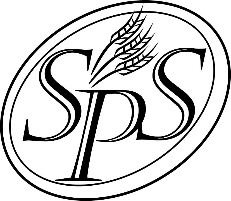 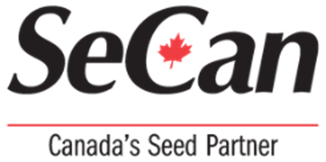 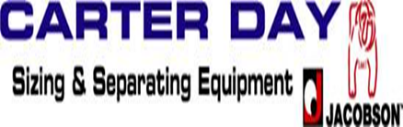 Early Registration: Pricing if payment is received BEFORE December 15, 2018Early Registration: Pricing if payment is received BEFORE December 15, 2018Early Registration: Pricing if payment is received BEFORE December 15, 2018Early Registration: Pricing if payment is received BEFORE December 15, 2018Early Registration: Pricing if payment is received BEFORE December 15, 2018Early Registration: Pricing if payment is received BEFORE December 15, 2018Early Registration: Pricing if payment is received BEFORE December 15, 2018Early Registration: Pricing if payment is received BEFORE December 15, 2018Early Registration: Pricing if payment is received BEFORE December 15, 2018Early Registration: Pricing if payment is received BEFORE December 15, 2018Early Registration: Pricing if payment is received BEFORE December 15, 2018Last NameFirst NameFirst NameDelegate Registration, Includes meetings, key note speaker, all meals, dinner theatre & workshop: $300Delegate Registration, Includes meetings, key note speaker, all meals, dinner theatre & workshop: $300Partner Program   access to workshops, meals, dinner theatre PLUS Connect & Create program: $300ONLY Select one/personONLY Select one/person    Extra Breakfast or Lunch tickets    $35 eachExtra Banquet Tickets  $95 eachPlease indicate all Food AllergiesLast NameFirst NameFirst NameDelegate Registration, Includes meetings, key note speaker, all meals, dinner theatre & workshop: $300Delegate Registration, Includes meetings, key note speaker, all meals, dinner theatre & workshop: $300Partner Program   access to workshops, meals, dinner theatre PLUS Connect & Create program: $300Check this box to attend the Communication Workshop on Wednesday afternoonCheck this box to attend Safety Beyond the Policy Manual Workshop on Wednesday afternoon    Extra Breakfast or Lunch tickets    $35 eachExtra Banquet Tickets  $95 eachPlease indicate all Food AllergiesSub TotalGST 5%TotalPricing if payment is received AFTER December 15, 2018Pricing if payment is received AFTER December 15, 2018Pricing if payment is received AFTER December 15, 2018Pricing if payment is received AFTER December 15, 2018Pricing if payment is received AFTER December 15, 2018Pricing if payment is received AFTER December 15, 2018Pricing if payment is received AFTER December 15, 2018Pricing if payment is received AFTER December 15, 2018Pricing if payment is received AFTER December 15, 2018Pricing if payment is received AFTER December 15, 2018Pricing if payment is received AFTER December 15, 2018Last NameFirst NameFirst NameDelegate Registration, As Above  $350 Delegate Registration, As Above  $350 Partner Program            As Above.  $350ONLY Select one/personONLY Select one/personAdditional Breakfast or Lunch tickets    $40 eachAdditional Dinner Theatre Tickets  $110 very limited supplyPlease indicate all Food AllergiesLast NameFirst NameFirst NameDelegate Registration, As Above  $350 Delegate Registration, As Above  $350 Partner Program            As Above.  $350Check this box to attend the Communication Workshop on Wednesday afternoonCheck this box to attend Safety Beyond the Policy Manual Workshop on Wednesday afternoonAdditional Breakfast or Lunch tickets    $40 eachAdditional Dinner Theatre Tickets  $110 very limited supplyPlease indicate all Food AllergiesHave you remembered to book your hotel rooms?Deadline to reserve at group rate of $159/room is December 15, 2018Have you remembered to book your hotel rooms?Deadline to reserve at group rate of $159/room is December 15, 2018Have you remembered to book your hotel rooms?Deadline to reserve at group rate of $159/room is December 15, 2018Have you remembered to book your hotel rooms?Deadline to reserve at group rate of $159/room is December 15, 2018Have you remembered to book your hotel rooms?Deadline to reserve at group rate of $159/room is December 15, 2018Have you remembered to book your hotel rooms?Deadline to reserve at group rate of $159/room is December 15, 2018Have you remembered to book your hotel rooms?Deadline to reserve at group rate of $159/room is December 15, 2018Have you remembered to book your hotel rooms?Deadline to reserve at group rate of $159/room is December 15, 2018Sub TotalHave you remembered to book your hotel rooms?Deadline to reserve at group rate of $159/room is December 15, 2018Have you remembered to book your hotel rooms?Deadline to reserve at group rate of $159/room is December 15, 2018Have you remembered to book your hotel rooms?Deadline to reserve at group rate of $159/room is December 15, 2018Have you remembered to book your hotel rooms?Deadline to reserve at group rate of $159/room is December 15, 2018Have you remembered to book your hotel rooms?Deadline to reserve at group rate of $159/room is December 15, 2018Have you remembered to book your hotel rooms?Deadline to reserve at group rate of $159/room is December 15, 2018Have you remembered to book your hotel rooms?Deadline to reserve at group rate of $159/room is December 15, 2018Have you remembered to book your hotel rooms?Deadline to reserve at group rate of $159/room is December 15, 2018GST 5%Have you remembered to book your hotel rooms?Deadline to reserve at group rate of $159/room is December 15, 2018Have you remembered to book your hotel rooms?Deadline to reserve at group rate of $159/room is December 15, 2018Have you remembered to book your hotel rooms?Deadline to reserve at group rate of $159/room is December 15, 2018Have you remembered to book your hotel rooms?Deadline to reserve at group rate of $159/room is December 15, 2018Have you remembered to book your hotel rooms?Deadline to reserve at group rate of $159/room is December 15, 2018Have you remembered to book your hotel rooms?Deadline to reserve at group rate of $159/room is December 15, 2018Have you remembered to book your hotel rooms?Deadline to reserve at group rate of $159/room is December 15, 2018Have you remembered to book your hotel rooms?Deadline to reserve at group rate of $159/room is December 15, 2018TotalIndividual ReservationsIndividual ReservationsVia PhoneVia Phone(780) 484-0821 or toll free at 1-800-661-9804, Quote group code of "ASP"(780) 484-0821 or toll free at 1-800-661-9804, Quote group code of "ASP"(780) 484-0821 or toll free at 1-800-661-9804, Quote group code of "ASP"Individual ReservationsIndividual ReservationsVia WebsiteVia WebsiteQuoting Group Code: ASP under the “Special Rate Code” Quoting Group Code: ASP under the “Special Rate Code” Quoting Group Code: ASP under the “Special Rate Code” Individual ReservationsIndividual ReservationsVia Personalized WebpageVia Personalized Webpagehttp://doubletree.hilton.com/en/dt/groups/personalized/Y/YEGNMDT-ASP-20190112/index.jhtmlhttp://doubletree.hilton.com/en/dt/groups/personalized/Y/YEGNMDT-ASP-20190112/index.jhtmlhttp://doubletree.hilton.com/en/dt/groups/personalized/Y/YEGNMDT-ASP-20190112/index.jhtml